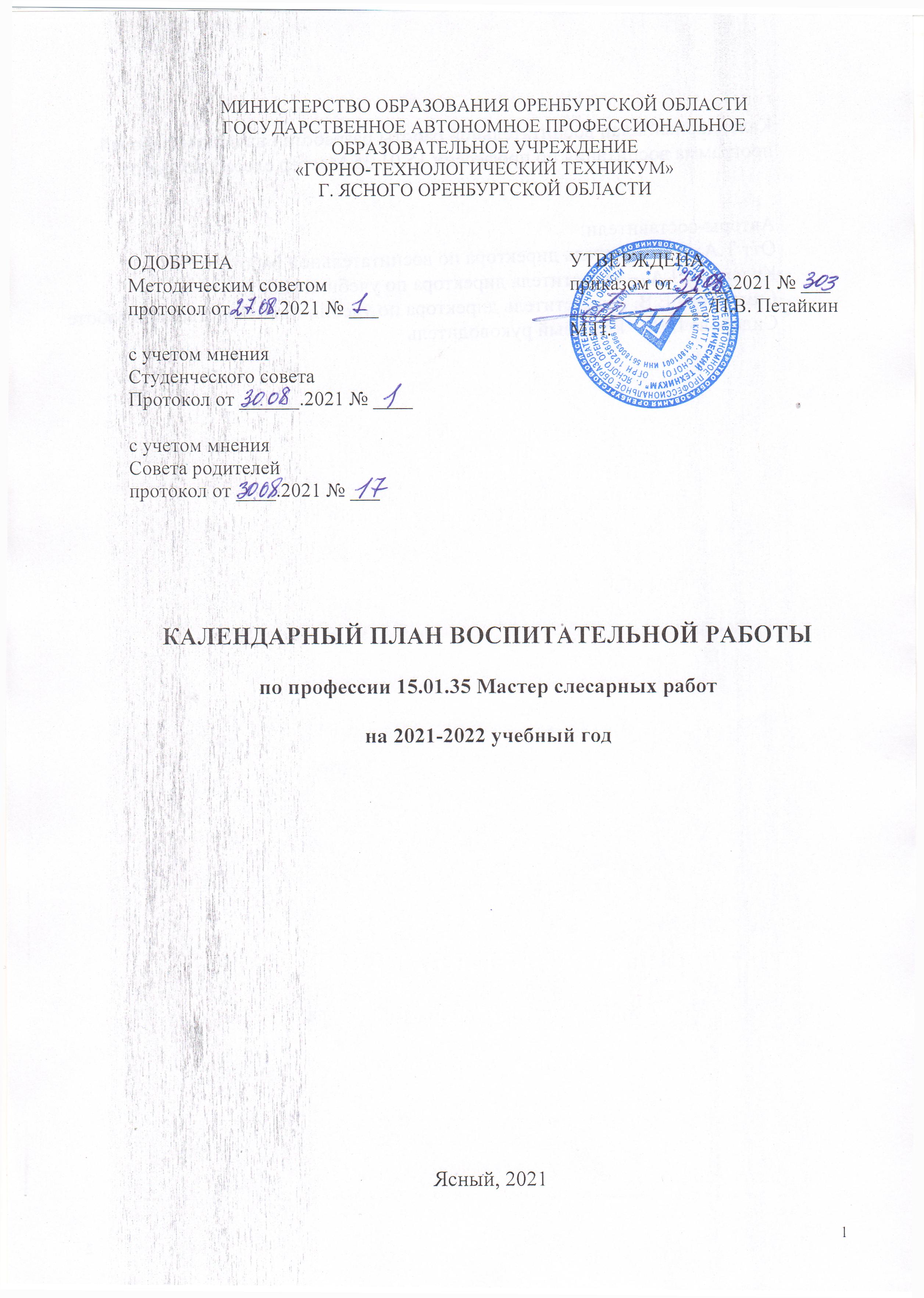 Календарный план воспитательной работы разработан на основе рабочей программа воспитания по профессии 15.01.35 Мастер слесарных работ Авторы-составители: Отт Т.А. – заместитель директора по воспитательной работеКулагина Л.А. – заместитель директора по учебной работеСамойлова Е.В. - заместитель директора по учебно-производственной работеСидорова Г.В. – классный руководитель№п/пНаименование мероприятияНаименование мероприятияНаименование мероприятияДатаДатаМесто проведенияМесто проведенияОтветственный за организацию мероприятияСЕНТЯБРЬ 20201годаСЕНТЯБРЬ 20201годаСЕНТЯБРЬ 20201годаЛинейка, посвященная Дню знанийЛинейка, посвященная Дню знанийЛинейка, посвященная Дню знаний1 сентября1 сентябряГТТГТТЗам. директора по ВРУрок МираУрок МираУрок Мира1 сентября1 сентябряКаб. 48Каб. 48Классный руководительУрок – митинг, посвященный Дню солидарности в борьбе см терроризмомУрок – митинг, посвященный Дню солидарности в борьбе см терроризмомУрок – митинг, посвященный Дню солидарности в борьбе см терроризмом3 сентября3 сентябряКаб. 48Каб. 48Классный руководительВыборы актива группы, знакомство с правилами внутреннего распорядкаВыборы актива группы, знакомство с правилами внутреннего распорядкаВыборы актива группы, знакомство с правилами внутреннего распорядка4 сентября4 сентябряКаб. 48Каб. 48Классный руководительЗаседание Студенческого советаЗаседание Студенческого советаЗаседание Студенческого совета7 сентября7 сентябряКаб. 2Каб. 2Зам. директора по ВР, председатель студсоветаЧас общения «WorldSkillsRussia»Час общения «WorldSkillsRussia»Час общения «WorldSkillsRussia»8 сентября8 сентябряКаб.48Каб.48Классный руководительЧас общения «Административная и уголовная ответственность за совершение правонарушений»Час общения «Административная и уголовная ответственность за совершение правонарушений»Час общения «Административная и уголовная ответственность за совершение правонарушений»15 сентября15 сентябряКаб. 48Каб. 48Классный руководительПроведение входного контроля по ООДПроведение входного контроля по ООДПроведение входного контроля по ООД15-20 сентября15-20 сентябряГТТГТТЗам. директора по УР, преподаватели ООДСпортивный праздник для первокурсников «Золотая осень»Спортивный праздник для первокурсников «Золотая осень»Спортивный праздник для первокурсников «Золотая осень»17 сентября17 сентябряСтадион «Юность»Стадион «Юность»Руководитель физвоспитанияЧас общения «Экологическая культура»Час общения «Экологическая культура»Час общения «Экологическая культура»22 сентября22 сентябряКаб. 48Каб. 48Классный руководительЭкологический десантЭкологический десантЭкологический десант24сентября24сентябряГородской водоемГородской водоемКлассный руководительСовет профилактикиСовет профилактикиСовет профилактики28 сентября28 сентябряКаб. 2Каб. 2Зам. директора по ВРСобрание группыСобрание группыСобрание группы29 сентября29 сентябряКаб. 48Каб. 48Классный руководительУчастие в онлайн - мероприятиях, посвященных профтехобразованиюУчастие в онлайн - мероприятиях, посвященных профтехобразованиюУчастие в онлайн - мероприятиях, посвященных профтехобразованию20-30 сентября20-30 сентябряГТТ ГТТ Зам. директора по ВР, Классный руководительОКТЯБРЬ 2021 годаОКТЯБРЬ 2021 годаОКТЯБРЬ 2021 годаЗаседание студенческого советаЗаседание студенческого советаЗаседание студенческого совета1 октября1 октября1 октябряКаб. 2Зам. директора по ВР, председатель студсоветаАкция «Забота», поздравление ветерана педагогического труда Янчикову А.С.Акция «Забота», поздравление ветерана педагогического труда Янчикову А.С.Акция «Забота», поздравление ветерана педагогического труда Янчикову А.С.1 октября1 октября1 октябряКаб. 48Классный руководительЧас общения «Имя твоё Учитель»Час общения «Имя твоё Учитель»Час общения «Имя твоё Учитель»5 октября5 октября5 октябряКаб. 48Актив группыПраздничный концерт, посвященный Дню учителя и 45-летию техникумаПраздничный концерт, посвященный Дню учителя и 45-летию техникумаПраздничный концерт, посвященный Дню учителя и 45-летию техникума8 октября8 октября8 октябряАктовый залЗам. директора по ВР, классный руководительТестирование по ЕСПСТестирование по ЕСПСТестирование по ЕСПС12 октября12 октября12 октябряКаб. 48Педагог-психолог«Экскурсия на предприятие»«Экскурсия на предприятие»«Экскурсия на предприятие»13 октября13 октября13 октябряАО «Оренбургские минералы»Классный руководительРодительский всеобучРодительский всеобучРодительский всеобуч14 октября14 октября14 октябряАктовый залЗам. директора по ВРПервенство техникума по армрестлингуПервенство техникума по армрестлингуПервенство техникума по армрестлингу15 октября15 октября15 октябряСпортзалРуководитель физвоспитанияЧас общения «Административная и уголовная ответственность за потребление и незаконный оборот наркотических и психотропных веществ»Час общения «Административная и уголовная ответственность за потребление и незаконный оборот наркотических и психотропных веществ»Час общения «Административная и уголовная ответственность за потребление и незаконный оборот наркотических и психотропных веществ»20 октября20 октября20 октябряКаб. 48Классный руководительВидеоролик «Мы за здоровый образ жизни»Видеоролик «Мы за здоровый образ жизни»Видеоролик «Мы за здоровый образ жизни»21 октября21 октября21 октябряКаб. 48Классный руководительАктив группыСовет профилактикиСовет профилактикиСовет профилактики26 октября26 октября26 октябряКаб. 2Зам. директора по ВРСобрание группыСобрание группыСобрание группы27октября27октября27октябряКаб. 48Классный руководительПосвящение в студентыПосвящение в студентыПосвящение в студенты29 октября29 октября29 октябряАктовый залЗам. директора по ВРНОЯБРЬ 2021 годаНОЯБРЬ 2021 года1. 1. Заседание студенческого советаЗаседание студенческого совета1ноября1ноябряКаб. 2Каб. 2Зам. директора по ВР, председатель студсовета2. 2. Час общения «Вместе мы сила»Час общения «Вместе мы сила»3ноября3ноябряКаб. 48Каб. 48Классный руководитель3.3.Участие в этнографическом диктантеУчастие в этнографическом диктанте3-7ноября3-7ноябряКаб. 48Каб. 48Классный руководитель4.4.Предметные олимпиады по ООДПредметные олимпиады по ООД8-30 н6оября8-30 н6оябряГТТГТТЗам. директора по УР5.5.Час общения «Административная и уголовная ответственность за разжигание межнациональной неприязни»Час общения «Административная и уголовная ответственность за разжигание межнациональной неприязни»10 ноября10 ноябряКаб. 48Каб. 48Классный руководитель6.6.Час общения «История происхождения профессии слесарь»Час общения «История происхождения профессии слесарь»17ноября17ноябряКаб. 48Каб. 48Классный руководитель7.7.Первенство техникума по теннисуПервенство техникума по теннису18-19ноября18-19ноябряСпортзалСпортзалРуководитель физвоспитания8.8.Итоговое собрание группыИтоговое собрание группы24ноября24ноябряКаб. 48Каб. 48Классный руководитель9.9.Творческое мероприятие «Радуга талантов»Творческое мероприятие «Радуга талантов»26 ноября26 ноябряАктовый залАктовый залЗам. директора по ВР10.10.СМС – поздравление мамеСМС – поздравление маме27ноября27ноябряКаб. 48Каб. 48Классный руководитель11.11.Совет профилактикиСовет профилактики30 ноября30 ноябряКаб. 2Каб. 2Зам. директора по ВРДЕКАБРЬ 2021 года1. 1. Заседание студенческого совета1декабря1декабряКаб. 2Каб. 2Каб. 2Зам. директора по ВР, председатель студсовета2. 2. Акция «СПИДу – НЕТ!»1 декабря1 декабряГТТГТТГТТВолонтеры 3.3.Час общения «Солдат! Твой подвиг будет вечным»8 декабря8 декабряКаб. 13Каб. 13Каб. 13Классный руководитель44Встреча с представителями МВД: «Ответственность за коррупционные действия»9 декабря9 декабряАктовый залАктовый залАктовый залЗам. директора по ВР5.5.Час общения «Конституция – основной закон государства»15 декабря15 декабряКаб. 13Каб. 13Каб. 13Классный руководитель6.6.Встреча с профессионалом в профессии слесарь22 декабря22 декабряКааб.48Кааб.48Кааб.48Классный руководитель7.7.Акция «Новогодние окна»20-24декабря20-24декабряКаб. 13Каб. 13Каб. 13Классный руководитель8.8.Первенство техникума по гиревому спорту23декабря23декабряСпортзалСпортзалСпортзалРуководитель физвоспитания9.9.Родительское собрание «Ответственность родителей за безопасность детей  зимний период24декабря24декабряКаб. 13Каб. 13Каб. 13Классный руководитель10.10.Совет профилактики28 декабря28 декабряКаб. 2Каб. 2Каб. 2Зам. директора по ВР11.11.Итоговое собрание группы, проведение инструктажей по ТБ в зимний период29декабря29декабряКаб. 13Каб. 13Каб. 13Классный руководитель12.12.Новогодний вечер30 декабря30 декабряАктовый залАктовый залАктовый залЗам. директора по ВРЯНВАРЬ 2022 года1. 1. Акция «Помоги ребенку!»В течение месяцаВ течение месяцаГТТГТТГТТЗам. директора по ВР2. 2. Новогодняя встреча на катке3 января3 январяСтадион «Восток»Стадион «Восток»Стадион «Восток»Классный руководитель3.3.Просмотр кинофильма6 января6 январяКинотеатр «Заря»Кинотеатр «Заря»Кинотеатр «Заря»Классный руководитель44Заседание студенческого совета17января17январяКаб. 2Каб. 2Каб. 2Зам. директора по ВР, председатель студсовета5.5.Час общения «Жертвы холокоста»19января19январяКаб. 13Каб. 13Каб. 13Классный руководитель6. 6. Экскурсия в мечеть22 января22 январяМечетьМечетьМечетьЗам. директора по ВР7.7.Фотоколлаж «А я в душе всегда студент»24 января24 январяГТТГТТГТТКлассный руководитель8.8.Студенческое катание на коньках25января25январяАктовый залАктовый залАктовый залЗам. директора по ВР9.9.Совет профилактики25 января25 январяКаб. 2Каб. 2Каб. 2Зам. директора по ВР1010Час общения «Народные ремёсла и промыслы России»Итоговое собрание группы26 января26 январяКаб. 48Каб. 48Каб. 48Классный руководитель11.11.Акция «Блокадный хлеб»27 января27 январяГТТГТТГТТПреподаватель истории12.12.Творческое мероприятие «Студенческий калейдоскоп»28января28январяАктовый залАктовый залАктовый залЗам. директора по ВР№п/п№п/пНаименование мероприятияДатаДатаМесто проведенияМесто проведенияМесто проведенияОтветственный за организацию мероприятияФЕВРАЛЬ 2022 года1. 1. Заседание студенческого совета1февраля1февраляКаб. 2Каб. 2Каб. 2Зам. директора по ВР, председатель студсовета2. 2. Час общения «Первый университет»5 февраля5 февраляКаб. 13Каб. 13Каб. 13Классный руководитель3.3.Час общения «Мировые религии»12 февраля12 февраляКаб. 13Каб. 13Каб. 13Классный руководитель4.4.Литературно-музыкальная композиция «Афганистан болит в моей душе»15 февраля15 февраляАктовый залАктовый залАктовый залПреподаватель литературы5.5.Час общения«Перспективы и карьера профессии слесарь-ремонтник»16 февраля16 февраляКаб. 48Каб. 48Каб. 48Классный руководитель6.6.«Лыжня России»19февраля19февраляСтадион «Восток»Стадион «Восток»Стадион «Восток»Руководитель физвоспитания7.7.Спортивно-патриотическая игра «А ну-ка, парни!»22февраля22февраляСпортзалСпортзалСпортзалРуководитель физвоспитания8.8.Итоговое собрание группы24 февраля24 февраляКаб. 13Каб. 13Каб. 13Классный руководитель9.9.Совет профилактики25 февраля25 февраляКаб. 2Каб. 2Каб. 2Зам. директора по ВР№п/пНаименование мероприятияДатаМесто проведенияОтветственный за организацию мероприятияМАРТ 2022 года1. Заседание студенческого совета1мартаКаб. 2Зам. директора по ВР, председатель студсовета2.Празднование русской масленицы4 мартаГТТЗам. директора по ВР3. Торжественное мероприятие, посвященное 8 марта!7 мартаАктовый залЗам. директора по ВР4.Мастер – класс в профессии слесарь.9 мартаОбогатительная фабрикаКлассный руководитель5.Час общения «Крымская весна»16мартаКаб. 48Классный руководитель5.Первенстов техникума по волейболу21-31мартаСпортзалРуководитель физвоспитания6.Профориентационные мероприятия с учащимися школ22-30 мартаГТТЗам. директора по ВР, УР7.Час общения «Смерть на конце иглы»23 мартаКаб. 48Классный руководитель8.Акция в рамках всемирного дня борьбы с туберкулезом24 марта ГТТВолонтеры 9.Совет профилактики29 мартаКаб. 2Зам. директора по ВР10.Итоговое собрание группы30 мартаКаб. 48Классный руководительАПРЕЛЬ 2022 года1. Заседание студенческого совета1апреляКаб. 2Зам. директора по ВР, председатель студсовета2.Первенство техникума по баскетболу4-15 апреляСпортзалРуководитель физвоспитания3. Час общения «Мы за здоровый образ жизни»6 апреляКаб. 48Классный руководитель4.Акция «Меняю сигарету на конфету»7 апреляГТТВолонтеры 5. Здоровьесберегающая акция «Суперзарядка»7 апреляСпортзалВолонтеры 6.Митинг «Он сказал «Поехали!»12 апреляГТТЗам. директора по ВР7.Час общения«Слесарных дел мастера»13апреляКаб. 48Классный руководитель8.Интеллектуально-спортивная игра «Через тернии к звездам»15 апреляСпортзалРуководитель физвоспитания9.Первенство города по баскетболу19-22апреляСК «Асбест»Руководитель физвоспитания10.Библионочь22 апреляЦРБКлассный руководитель11.Совет профилактики26 апреляКаб. 2Зам. директора по ВР12.Итоговое собрание группы24 апреляКаб. 48Классный руководитель13.Экологический субботник29апреляСпортзалРуководитель физвоспитания14.Итоговое собрание группы24 апреляКаб. 48Классный руководитель№п/пНаименование мероприятияДатаМесто проведенияОтветственный за организацию мероприятияМАЙ 2022 года1. Заседание студенческого совета3маяКаб. 2Зам. директора по ВР, председатель студсовета2. Акция «Георгиевская ленточка»2-7 маяГТТЗам. директора по ВР3.Поздравление ветеранов ВОв и тружеников тыла6 маяМесто проживанияЗам. директора по ВР4.Торжественно-праздничное мероприятие «И помнит мир спасенный…»6 маяАктовый залПреподаватель истории5.Акция «Окно Победы»6-9 маяГТТ, место проживанияЗам. директора по ВР, председатель студсовета6.Гражданско-патриотическая акция по облагораживанию могил участников ВОв.8маяГородское кладбищеЗам. директора по ВР7.Участие в праздничных мероприятиях, посвященных Дню Победы9 маяПлощадь у кинотеатра «Заря»Зам. директора по ВР8.Легкоатлетическая эстафета на приз газеты «Ясненский вестник»9 маяСтадион «Восток»Руководитель физвоспитания9.Час общения «Как не заразиться ВИЧ/СПИДом»11 маяКаб. 48Классный руководитель10.Конкурсное мероприятие «Слесарных дел мастера»18 маяКаб. 48Классный руководитель11.Час общения «Возникновение славянской письменности»24 маяКаб. 48Классный руководитель12.Итоговое собрание группы25 маяКаб. 48Классный руководитель13Совет профилактики31 маяКаб. 2Зам. директора по ВРИЮНЬ 2022 года1. Операция «Подросток»В течение месяцаГТТЗам. директора по ВР2. Заседание студенческого совета1июняКаб. 2Зам. директора по ВР, председатель студсовета3.Родительское собрания «Ответственность родителей за сохранение жизни и здоровья детей в летний период»3 июняКаб. 48Классный руководитель4Час общения «Россия – великая сила»8июняКаб. 48Классный руководитель5.Акция «Окна России»9-12июняПо месту жительстваКлассный руководитель6.Промежуточная аттестация в группе13-25июняГТТЗам. директора по ВР7.Акция «Свеча памяти»21июняМемориал Зам. директора по ВР8.Итоговая линейка28 июняАктовый залЗам. директора по ВР9.Совет профилактики25 июняКаб. 2Зам. директора по ВР10.Итоговое собрание группы «Проведение инструктажей по ТБ в летний период и ведению здорового образа жизни»29 июняКаб. 48Классный руководитель